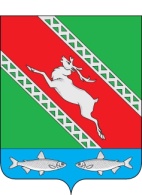 РОССИЙСКАЯ ФЕДЕРАЦИЯИРКУТСКАЯ ОБЛАСТЬАдминистрациямуниципального образования «Катангский район»  П О С Т А Н О В Л Е Н И Е  от  28.10.2020 г.                    с. Ербогачен                            № 391- пОб утверждении Перечня организаций, обеспечивающих выполнение мероприятий местного уровня по гражданской обороне на территории МО «Катангский район»В целях обеспечения выполнения мероприятий по гражданской обороне на территории муниципального образования «Катангский район» при военных конфликтах или вследствие этих конфликтов, а также при чрезвычайных ситуациях природного и техногенного характера, в соответствии  с Федеральным законом от 12.02.1998 № 28-ФЗ «О гражданской обороне», Федеральным законом от 06.10.2003 № 131-ФЗ «Об общих принципах организации местного самоуправления в Российской Федерации», постановлением Правительства Российской Федерации от 26.11.2007 № 804 «Об утверждении Положения о гражданской обороне в Российской Федерации», приказом МЧС России от 14.11.2008 № 687 «Об утверждении Положения об организации и ведении гражданской обороны в муниципальных образованиях и организациях», руководствуясь статьёй 48 Устава муниципального образования «Катангский район», администрация муниципального образования «Катангский район»ПОСТАНОВЛЯЕТ:1. Утвердить Перечень организаций обеспечивающих выполнение мероприятий местного уровня по гражданской обороне на территории Иркутского района  (приложение 1).2. Опубликовать настоящее постановление на официальном сайте администрации и в Муниципальном вестнике муниципального образования «Катангский район».3. Контроль за исполнением настоящего постановления возложить на заместителя главы администрации муниципального образования «Катангский район», С.В.Александрова.Приложение 1к постановлению администрацииМО «Катангский район»от « 28»      10     2020 года № 391-пПЕРЕЧЕНЬОРГАНИЗАЦИЙ, ОБЕСПЕЧИВАЮЩИХ ВЫПОЛНЕНИЕ МЕРОПРИЯТИЙМЕСТНОГО УРОВНЯ ПО ГРАЖДАНСКОЙ ОБОРОНЕ НА ТЕРРИТОРИИИРКУТСКОГО РАЙОННА И.о. главы администрации МО «Катангский район»С.В. Александров№п/пНаименование организацииМероприятия местного уровня по гражданской обороне в соответствии с Планом гражданской обороны и защиты населения муниципального образования «Катангский район»Оповещение населения об опасностях, возникающих при военных конфликтах или вследствие этих конфликтов, а также при чрезвычайных ситуациях природного и техногенного характераОповещение населения об опасностях, возникающих при военных конфликтах или вследствие этих конфликтов, а также при чрезвычайных ситуациях природного и техногенного характераОповещение населения об опасностях, возникающих при военных конфликтах или вследствие этих конфликтов, а также при чрезвычайных ситуациях природного и техногенного характера1МКУ «ЕДДС МО «Катангский район»Оповещение органов управления с использованием комплекса технических средств оповещения  П-166(М)2Администрации поселений МО «Катангский район»Оповещение населения с использованием сирен, громкоговорящих устройств. 3Пункт полиции (дислокация с.Ербогачён) МО МВД РФ «Киренский»Оповещение населения с использованием транспортных средств с громкоговорящей связью4МКУК «Катангская ЦБС»  информационный отделОповещение населения через печатные изданияОбеспечение эвакуации населения, материальных и культурных ценностей в безопасные районыОбеспечение эвакуации населения, материальных и культурных ценностей в безопасные районы5Администрация МО «Катангский район»Организация планирования, подготовки и проведения мероприятий по эвакуации населения6Администрации поселений МО «Катангский район"Планирование, подготовка и проведение мероприятий по эвакуации населения7МУП «Катангская ТЭК» (по согласованию)Обеспечение пассажирским автотранспортом населения в период проведения эвакуационных мероприятий военного времениОбеспечение проведение аварийно-спасательных и других неотложных работ в случае возникновения опасности для населения при военных конфликтах или вследствие этих конфликтов, а также при чрезвычайных ситуациях природного и техногенного характераОбеспечение проведение аварийно-спасательных и других неотложных работ в случае возникновения опасности для населения при военных конфликтах или вследствие этих конфликтов, а также при чрезвычайных ситуациях природного и техногенного характера8ПЧ-42 ФГКУ «14 ОФПС по Иркутской области» и ОНД по Катангскому районуПроведение спасательных работ, тушение пожаров9Ербогачёнский участок ГИМС с.ЕрбогачёнПроведение спасательных работ10МУП «Катангская ТЭК»Проведение АС и ДНР на сетях электроснабжения11ОБГУЗ «Катангская РБ» (по согласованию)Медицинское обеспечение населения, пострадавшего в результате военных конфликтов или вследствие этих конфликтов Обеспечение первоочередного жизнеобеспечения населения пострадавшего при военных конфликтахили вследствие этих конфликтов, а также при чрезвычайных ситуациях природного и техногенного характераОбеспечение первоочередного жизнеобеспечения населения пострадавшего при военных конфликтахили вследствие этих конфликтов, а также при чрезвычайных ситуациях природного и техногенного характера12ОБГУЗ «Катангская РБ» (по согласованию)Оказание первой медицинской помощи и доставка пострадавших в ЛПУ13МУП «Катангская ТЭК»Обеспечению ремонтно-восстановительных работ автомобильных дорог, разрушенных в результате поражающих факторов военного времени в целях устойчивого функционирования транспортной коммуникации14МУП «Катангская ТЭК»Обеспечение населения электроснабжением, теплоснабжением, водоснабжением (водоотведением), текущий ремонт и содержание жилья15Администрация  муниципального образования «Катангский район»Организация подвижного пункта продовольственного снабжения, подвижного пункта вещевого снабженияОбеспечение борьбы с пожарами, возникшими при военных конфликтах или вследствие этих конфликтовОбеспечение борьбы с пожарами, возникшими при военных конфликтах или вследствие этих конфликтов16ПЧ-42 ФГКУ «14 ОФПС по Иркутской области» и ОНД по Катангскому районуТушение пожаров на территории района  при ЧС мирного и военного времени17Администрации поселений МО «Катангский район"Тушение пожаров на территории района  при ЧС мирного и военного времениОбнаружение и обозначение районов, подвергшихся радиоактивному, химическому,биологическому и иному заражениюОбнаружение и обозначение районов, подвергшихся радиоактивному, химическому,биологическому и иному заражению18Администрации поселений МО «Катангский район"Обеспечение готовности сети наблюдения и лабораторного контроля на базе организацийВосстановление и поддержание порядка в районах, пострадавших при военных конфликтах или вследствие этих конфликтов, а также при чрезвычайных ситуациях природного и техногенного характераВосстановление и поддержание порядка в районах, пострадавших при военных конфликтах или вследствие этих конфликтов, а также при чрезвычайных ситуациях природного и техногенного характера19Пункт полиции (дислокация с.Ербогачён) МО МВД РФ «Киренский»Обеспечение общественного порядка в зоне ликвидации ЧС мирного и военного времени. Охрана важных объектов экономики в военное времяСрочное восстановление функционирования необходимых коммунальных службСрочное восстановление функционирования необходимых коммунальных служб20МУП «Катангская ТЭК»Обеспечение населения электроснабжением, теплоснабжением, водоснабжением (водоотведением)Срочное захоронение трупов в военное времяСрочное захоронение трупов в военное время21Администрации поселений МО «Катангский район»Создание, подготовка и поддержание в готовности сил и средств гражданской обороны для обеспечения мероприятий по срочному захоронению трупов22Администрации поселений МО «Катангский район»Определение мест возможных захоронений животных, захоронение животныхИ.о. главы администрации МО «Катангский район»С.В. Александров